Муниципальное казенное общеобразовательное учреждениеМарьевская средняя общеобразовательная школаОльховатский муниципальный районВоронежская область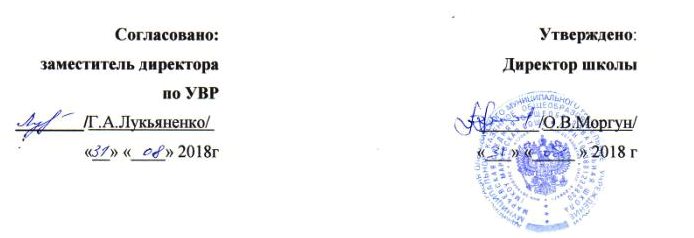 Рабочая программапо  математике 11 классана 2018-2019 учебный годСоставитель:учитель математики вкк Соболев Андрей Николаевич2018Рабочая  программа по математике составлена на основе федерального компонента государственного стандарта основного общего образования. Данная рабочая программа ориентирована на учащихся 11 класса и реализуется на основе следующих документов:Программы для общеобразоват. учреждений: Алгебра и начала математического анализа 10-11 кл. / Сост. Т.А. Бурмистова , М.: Просвещение, 2009. – 160 с.Стандарт основного общего образования по математике.Примерная образовательная программа основного  общего образования МКОУ Марьевской СОШ; Учебный план МКОУ Марьевской СОШ; Федеральный перечень учебников; Положение о рабочей программе МКОУ Марьевской СОШ.Программа соответствует учебнику «Алгебра и начала анализа» для 10-11кл образовательных учреждений / Ш.А.Алимов, и др. -2-е издан. М.: Просвещение, 2016г. и учебнику «Геометрия» для 10-11кл / Л.С. Атанасян и др., М.: Просвещение, 2014г.Данная программа рассчитана на 170 часов. В учебном плане для изучения математики на базовом уровне отводится 5 часов в неделю, из которых предусмотрено 3 часа в неделю на изучение курса алгебры и начал математического анализа и 2 часа на изучение геометрии. Требования к уровню подготовки обучающихсяВ результате изучения программы по математике на базовом уровне ученик должен:Знать/пониматьзначение математической науки для решения задач, возникающих в теории и в практике;значение практики и вопросов, возникающих в самой математике, для формирования и развития математической науки;универсальный характер законов логики математических рассуждений, их применимость во всех областях человеческой деятельности;вероятностный характер различных процессов окружающего мира;АЛГЕБРАуметьвыполнять арифметические действия, сочетая устные и письменные приёмы;  находить значения корня натуральной степени, степени с рациональным показателем, логарифма; пользоваться оценкой и прикидкой при практических расчётах;проводить по известным формулам и правилам преобразования буквенных выражений, включающих степени, радикалы, логарифмы и тригонометрические функции;вычислять значения числовых и буквенных выражений, осуществляя необходимые подстановки и преобразования;использовать приобретённые знания и умения в практической деятельности и в повседневной жизни для:практических расчётов по формулам. Включая формулы, содержащие степени, радикалы, логарифмы и тригонометрические функции, используя при необходимости справочные материалы и простейшие вычислительные устройства.ФУНКЦИИ И ГРАФИКИуметьопределять значение функции по значению аргумента при различных способах задания функции;строить графики изученных  функций;описывать по графику поведение и свойств функций, находить по графику функции наибольшие и наименьшие значения;решать уравнения, простейшие системы уравнений, используя свойства функций и их графиков;использовать приобретённые знания и умения в практической деятельности и в повседневной жизни для:описывать с помощью функций различных зависимостей, представления их графически, интерпретации графиков;НАЧАЛА МАТЕМАТИЧЕСКОГО АНАЛИЗАуметьвычислять производные элементарных функций;исследовать в простейших случаях функции на монотонность, находить наибольшие и наименьшие значения функций. Строить графики многочленов с использованием аппарата математического анализа;использовать приобретённые знания и умения в практической деятельности и в повседневной жизни для:решение прикладных задач, в том числе социально-экономических и физических, наибольшие и наименьшие значения, на нахождение скорости и ускорения;УРАВНЕНИЯ И НЕРАВЕНСТВАуметьрешать рациональные, показательные и логарифмические уравнения и неравенства;составлять уравнения и неравенства по условию задачи;использовать для приближённого решения уравнений и неравенств графический метод;изображать на координатной плоскости множества решений простейших уравнений и их систем;использовать приобретённые знания и умения в практической деятельности и в повседневной жизни для:построения и исследования простейших математических моделей;ЭЛЕМЕНТЫ КОМБИНАТОРИКИ, СТАТИСТИКИ И ТЕОРИИ ВЕРОЯТНОСТЕЙуметьрешать простейшие комбинаторные задачи методом перебора, а также с использованием известных формул;вычислять в простейших случаях вероятности событий на основе подсчётов числа исходов;использовать приобретённые знания и умения в практической деятельности и в повседневной жизни для:анализа реальных числовых данных, представленных в виде диаграмм, графиков; для анализа информации статистического характера.ГЕОМЕТРИЯ  уметьраспознавать на чертежах  и моделях пространственные формы; соотносить трёхмерные объекты с их описаниями, изображениями;описывать взаимное расположение прямых и плоскостей в пространстве;анализировать в простейших случаях взаимное расположение объектов в пространстве;изображать основные многогранники и круглые тела; выполнять чертежи по условиям задач;решать планиметрические и простейшие стереометрические задачи на нахождение геометрических величин (длин, площадей, объёмов);использовать при решении стереометрических задач планиметрические факты и методы;проводить доказательные рассуждения в ходе решения задач;Использовать приобретённые знания и умения в практической деятельности и в повседневной жизни дляисследования (моделирования) несложных практических ситуаций на основе изученных формул и свойств фигур;вычисления объёмов и площадей поверхностей пространственных тел при решении практических задач, используя при необходимости справочники.Содержание учебного предметаАЛГЕБРА И НАЧАЛА МАТЕМАТИЧЕСКОГО АНАЛИЗАПРОИЗВОДНАЯ И ЕЁ ГЕОМЕТРИЧЕСКИЙ СМЫСЛ. Определение производной. Производная степенной функции. Правила дифференцирования. Производные некоторых элементарных функций. Геометрический смысл производной. Основная цель –   ввести понятие производной; научить находить производные с помощью формул дифференцирования; научить находить уравнение касательной к графику функции.ПРИМЕНЕНИЕ ПРОИЗВОДНОЙ К ИССЛЕДОВАНИЮ ФУНКЦИЙ. Возрастание и убывание функции. Экстремумы функции. Наибольшее и наименьшее значения функции. Производная второго порядка, выпуклость и точки перегиба. Построение графиков функций. Основная цель –   показать возможности производной в исследовании свойств функций и построении их графиков.ИНТЕГРАЛ. Первообразная. Правила нахождения первообразных. Площадь криволинейной трапеции. Интеграл и его вычисление. Вычисление площадей фигур с помощью интегралов. Применение производной и интеграла для решения физических задач. Основная цель –   ознакомить с понятием интеграла и интегрированием как операцией, обратной дифференцированию.КОМБИНАТОРИКА. Правило произведения. Перестановки. Размещение без повторений. Сочетание без повторений и бином Ньютона. Основная цель –   развить комбинаторное мышление учащихся; ознакомить с теорией соединений; обосновать формулу бинома Ньютона.ЭЛЕМЕНТЫ ТЕОРИИ ВЕРОЯТНОСТЕЙ. Вероятность события. Сложение вероятностей. Вероятность произведения независимых событий. Основная цель –   сформировать понятие вероятности случайного независимого события; научить решать задачи на применение теоремы о вероятности суммы двух несовместных событий и на нахождение вероятности произведения двух независимых событий.ГЕОМЕТРИЯЦИЛИНДР, КОНУС, ШАР. Цилиндр. Площадь поверхности цилиндра. Конус. Площадь поверхности конуса. Усечённый конус. Сфера. Шар. Взаимное расположение сферы и плоскости. Касательная к сфере. Площадь сферы. Основная цель –   дать учащимся систематические сведения об основных видах тел вращения.ОБЪЁМ ТЕЛ. Объём прямоугольного параллелепипеда. Объёмы прямой призмы и цилиндра. Объём наклонной призмы, пирамиды и конуса. Объём шара и площадь сферы. Объёмы шарового сегмента, шарового слоя и шарового сектора. Основная цель –   продолжить систематическое изучение многогранников и тел вращения в ходе решения задач на вычисление их объёмов.Тематическое планированиеПриложение 1Календарно-тематическое планирование Приложение 2Контрольная работа №1по теме «Тригонометрические функции»Вариант 1Найти область определения и множество значений функции y = sin x + 2.Выяснить, является ли функция y = x2 + cos x четной или нечетной.Доказать, что наименьший положительный период функции y = cos 2x равен π.Найти все, принадлежащие отрезку [–  π; π] корни уравнения  с помощью графика функции.Построить график функции y = sin x – 1 и найти значения аргумента, при которых функция возрастает, принимает наибольшее значение.Вариант 2Найти область определения и множество значений функции y = 3 cos x.Выяснить, является ли функция y = x sin x четной или нечетной.Доказать, что наименьший положительный период функции  равен 4π.Найти все, принадлежащие отрезку [0; 2,5π] корни уравнения  с помощью графика функции.Построить график функции  и найти значения аргумента, при которых функция убывает, принимает наименьшее значение.Контрольная работа № 2  по теме «Вектор»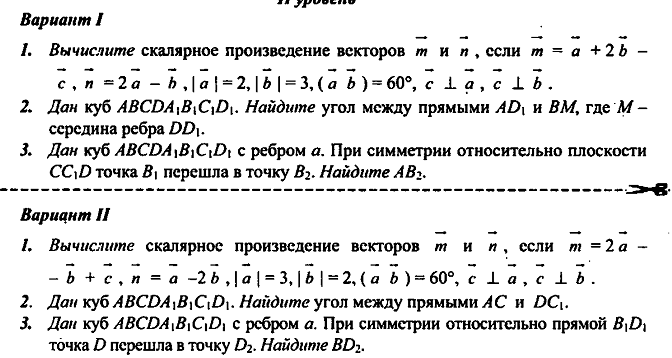 Контрольная №3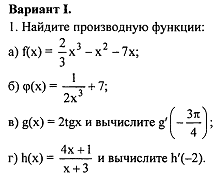 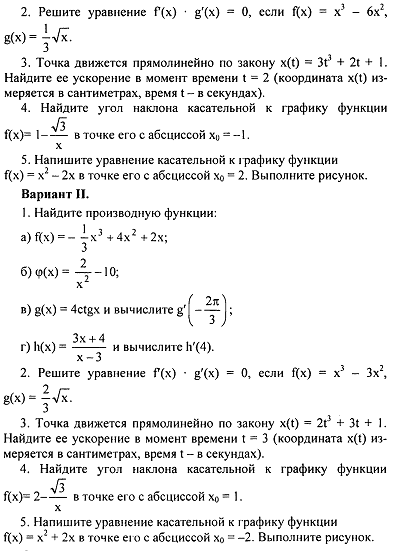 Контрольная №4 Применение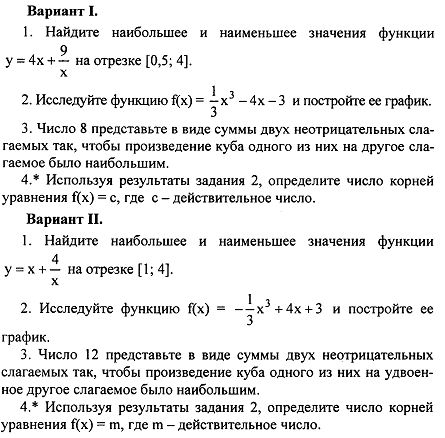 Контрольна работа №5 Цилиндр, конус, шар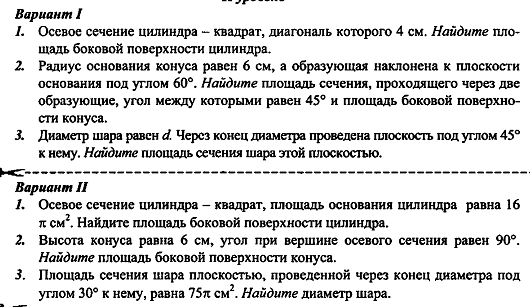 Контрольная работа № 6  по теме: «Интеграл»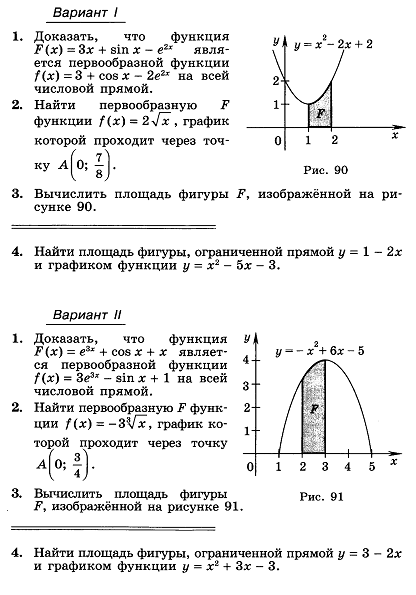 	Контрольная работа № 7 по теме: «Объемы тел»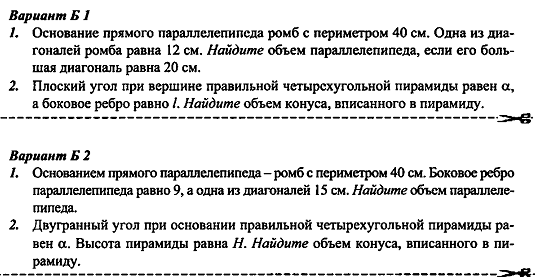 Контрольная работа № 8  по теме: «Объемы шара и площадь сферы»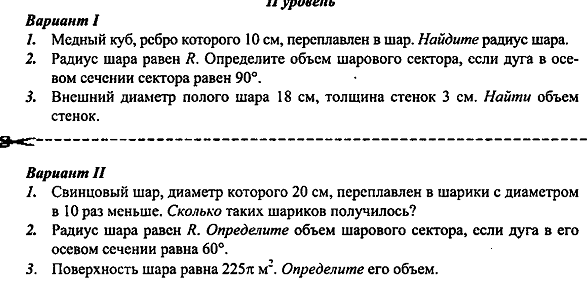 Контрольная работа № 9 по теме: "Комбинаторика и элементы теории вероятностей"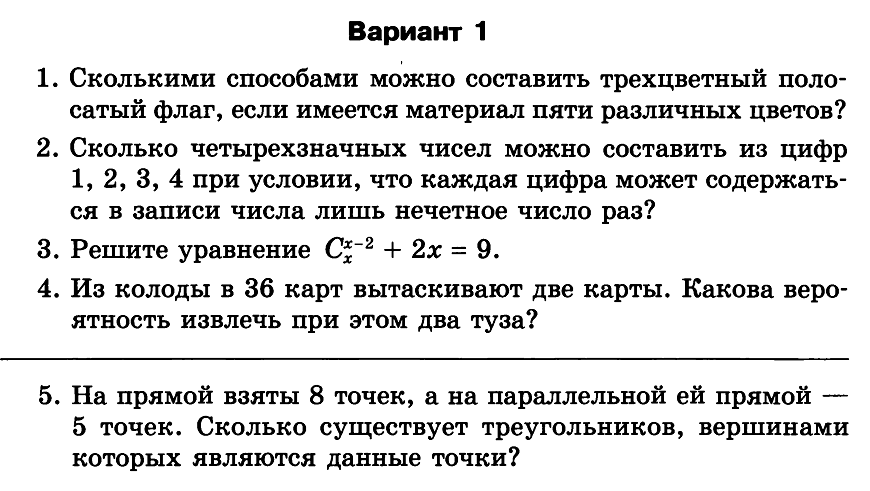 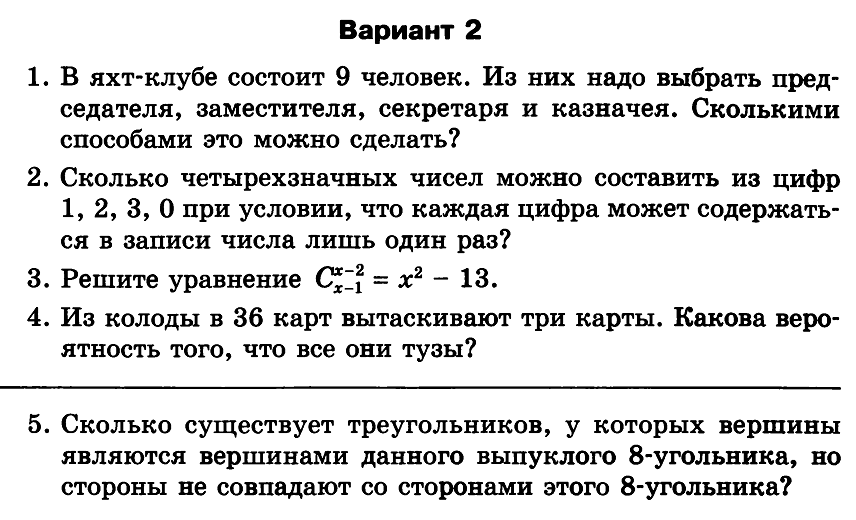 Итоговая контрольная работаИтоговая контрольная работа №13На выполнение контрольной работы по математике дается 1 час. За выполнение каждого задания 1 балл.Таблица перевода тестовых баллов в школьные отметки.Вариант 1В1. Найдите значение выражения log  В2. На рисунке изображен график первообразной   y = F (x) некоторой функции y = f(x), определенной  на интервале ( - 16; - 2). Пользуясь рисунком, определите количество решений уравнения    f(x) = 0 на отрезке  [-15; -8]. 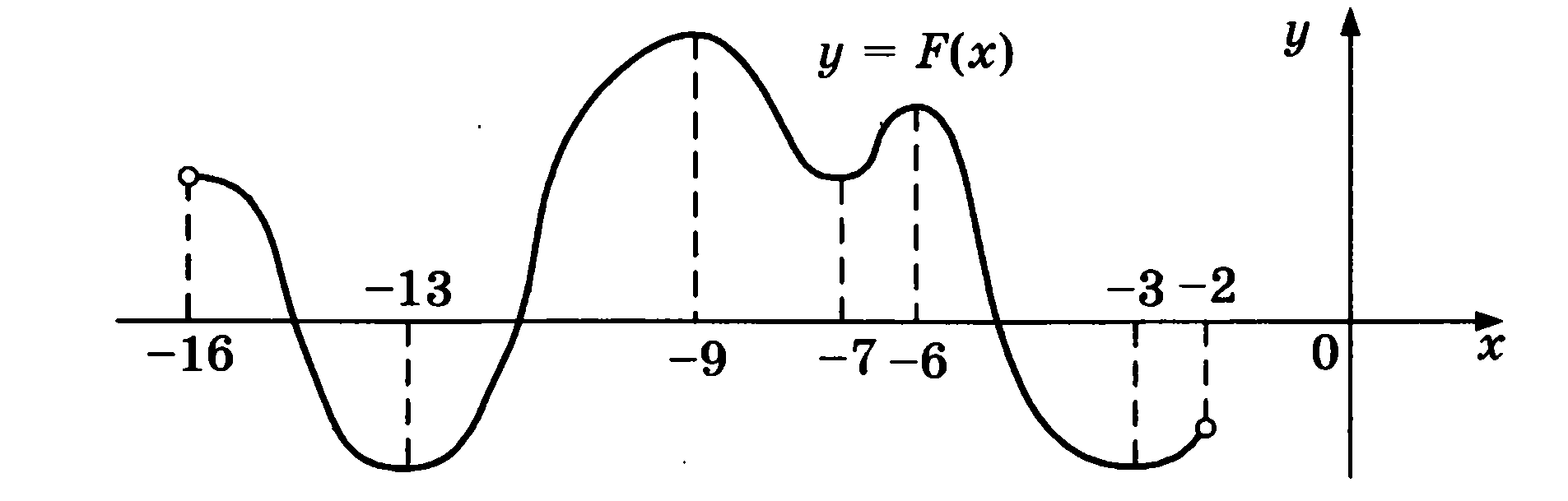 В3.  Валя выбирает случайное трехзначное число. Найдите вероятность того, что оно делится на 51.В4. Решите уравнение = 0,04.В5  Высота конуса равна 30, а длина   образующей  -  34.   Найдите диаметр основания конуса.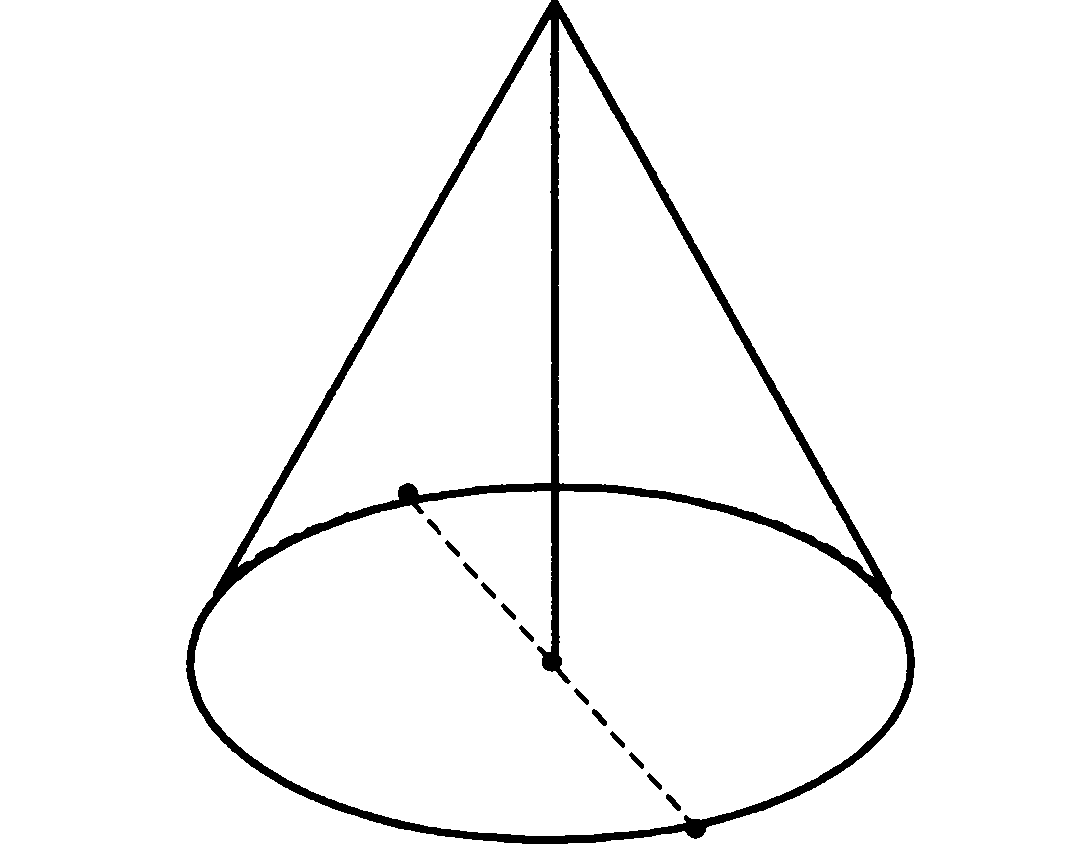 В6. Вычислите:В7. 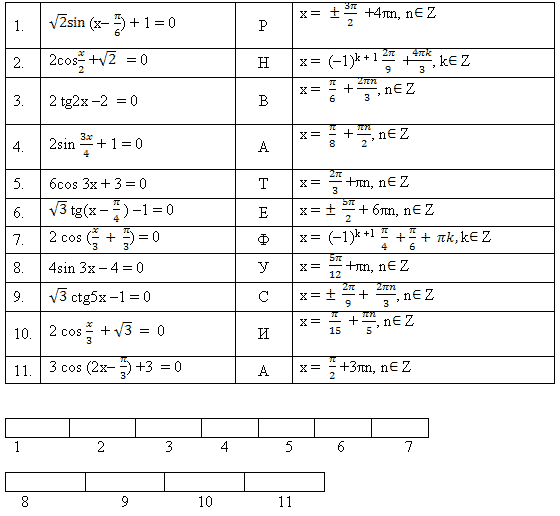 Вариант 2В1. 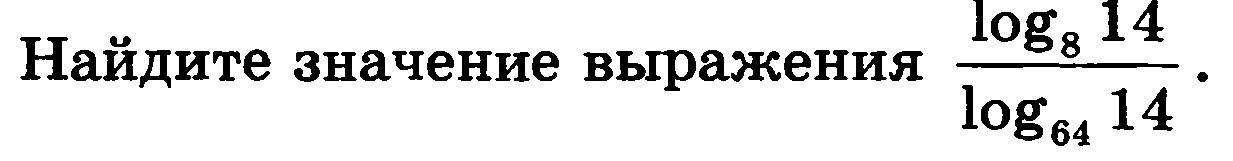   В2. На рисунке изображен график первообразной некоторой функции y = f(x). Одна из первообразных этой функции равна F( x) =  . Найдите площадь  заштрихованной фигуры.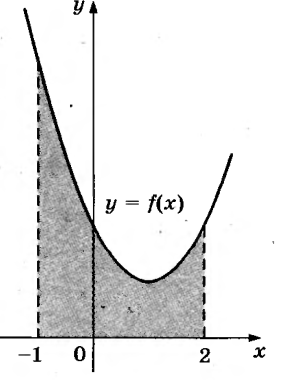 В3.  В фирме такси в данный момент свободно 10 машин:  5 черных, 1 желтая и 4 зеленых.  По вызову выехала одна из машин, случайно оказавшаяся ближе всего к заказчику. Найдите вероятность того, что к нему приедет желтое такси.В4. Решите уравнение = 0,25. 
В5. В сосуд, имеющий форму конуса, налили 25 мл жидкости до половины высоты сосуда (см. рис.) Сколько  миллилитров жидкости нужно долить в сосуд, чтобы заполнить его доверху?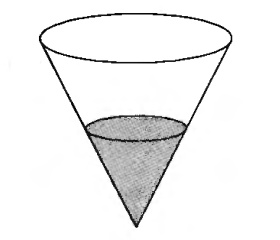 В6.  Вычислите:  В7. 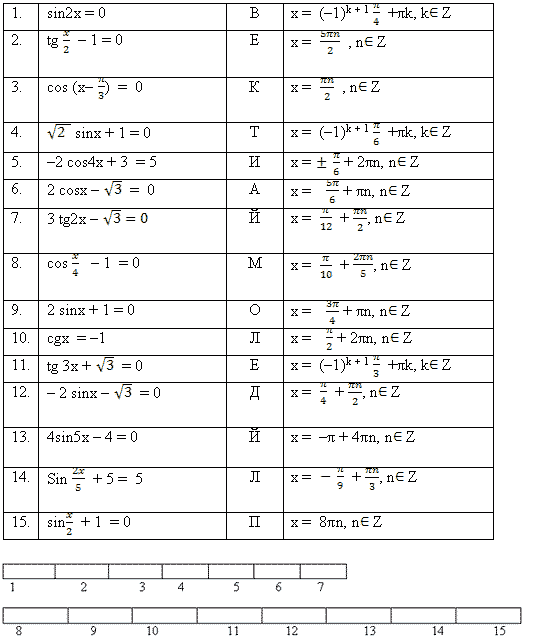 Вариант 3В1  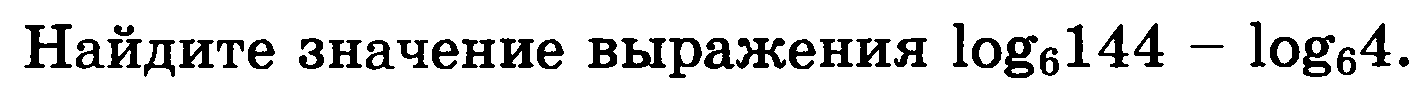 В2. На рисунке изображен график некоторой функции у =  Пользуясь рисунком, вычислите определенный интеграл  dx                   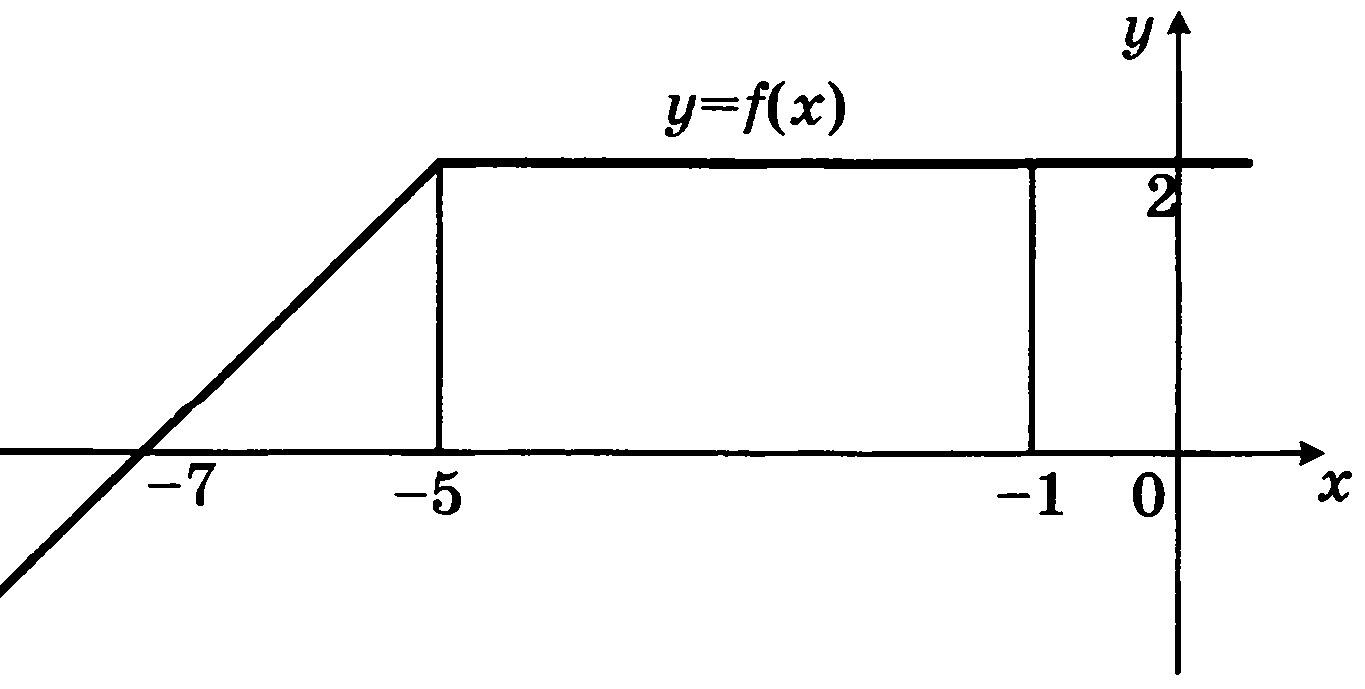 В3.  В сборнике билетов по биологии всего 25 билетов, в 12 из них  встречается вопрос по круглым червям. Найдите вероятность того, что в случайно выбранном на экзамене билете школьнику попадется вопрос по круглым червям.В4. Решите уравнение     = 36.В5  Высота конуса равна 4, а длина   образующей  -  5.   Найдите диаметр основания конуса.В6. Вычислите:  В7. Решить уравнение: 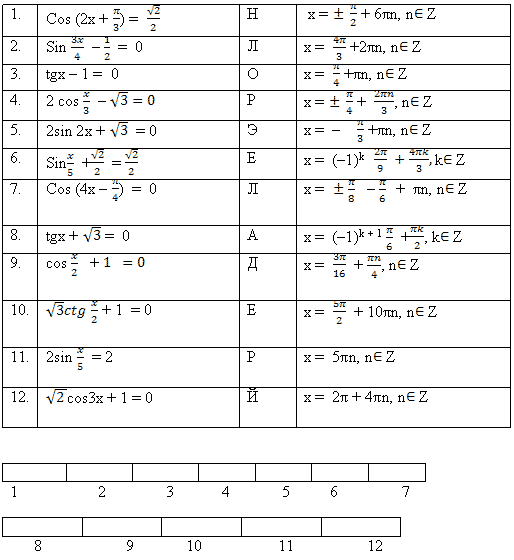 Вариант 4В1. Найдите значение выражения  .  В2. На рисунке изображён график функции y = F(x) и одной из первообразных некоторой функции f(x), определённой на интервале (−3;5). Пользуясь рисунком, определите количество решений уравнения f(x)=0 на отрезке [−2;4]. 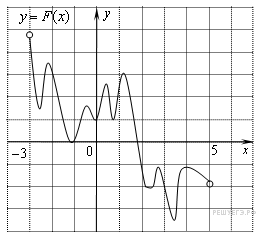 В3.. На чемпионате по прыжкам в воду выступают 40 спортсменов, среди них 7 прыгунов из Голландии и 2 прыгуна из Боливии. Порядок выступлений определяется жеребьёвкой. Найдите вероятность того, что первым будет выступать прыгун из Боливии.В4. Найдите корень уравнения:  .В5. Длина окружности основания цилиндра равна 7. Площадь боковой поверхности равна 105. Найдите высоту цилиндра.В6 Вычислите:  В7. Решить уравнение: 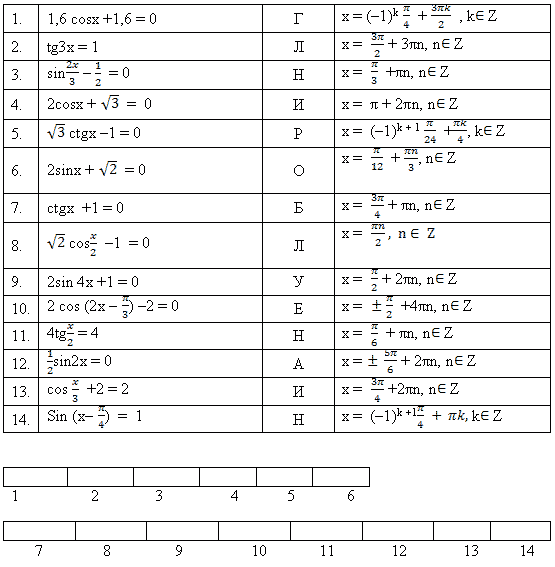 №Название темыВсего часовВ том числе:В том числе:№Название темыВсего часовУрокиКонтрольные работы1Тригонометрические функции292812Вектор151413Производная и ее геометрический смысл171614Применение производной к исследованию функций212015Цилиндр, конус, шар181716Интеграл151417Объемы тел171618Объемы шара и площадь сферы9819Комбинаторика и элементы теории вероятностей1817110Повторение11101Итого  17016010№ урокаКол-во часовДатаДатаТема урокаФорма урокаЦели урокаДомашнее задание№ урокаКол-во часовпо планупо фактуТема урокаФорма урокаЦели урокаДомашнее задание1-2201.0904.09Действительные числа. Степенная функция.Урок повторениеЗнать и понимать определение и свойства арифметического корня n-ой степени;  определение и свойства степени с рациональным и действительным показателями; определение иррациональных уравнений и неравенств,  способы их решения.  Уметь решать иррациональные уравнения и неравенства различных видов.№33,36,4759,69,78156,1703-4205.0906.09Показательная  функция.Урок повторениеЗнать определение показательной функции, ее свойства и график, основные приемы решения показат. уравнен. и нерав. Уметь решать показательные  уравнения и неравенства, применяя комбинацию нескольких алгоритмов.№213,218,231,2395-7307.0908.0911.09Логарифмическая функция, логарифмические уравнения и неравенства.Входная контрольная работа.Урок повторениеЗнать определение логарифмической функции, ее свойства и график, логарифма и  его свойства; основные приемы решения логарифмических уравнений и неравенств. Уметь выполнять преобразования выражений, содержащих логарифмы; решать логарифмические  уравнения и неравенства, применяя комбинацию нескольких алгоритмов.№293,298,339,3488-9212.0913.09Тригонометрические формулыУрок повторениеЗнать определения синуса, косинуса и тангенса угла; основные тригонометрические тождества. Уметь применять формулы при преобразовании тригонометрических выражений.№438,47010-11214.0915.09Тригонометрические уравнения.Урок повторениеУметь решать тригонометрические уравнения различными методами.№636,640,652,65812-13218.0919.09Область определения и множество значений тригонометрических функций.Урок изучения нового материала, Урок применения знаний и уменийЗнать определение области определения и множества значений, в том числе тригонометрических функций.Уметь находить область определения и множество значений тригонометрических функций.№691,69469614-16320.0921.0922.09Четность, нечетность, периодичность тригонометрических функций.Урок изучения нового материала, Урок применения знаний и уменийЗнать определение четности и нечетности функции, периодичности тригонометрических функций.Уметь находить период тригонометрических функций, исследовать их на четность и нечетность.№701,703,704,70517-19325.0926.0927.09Свойства функции  и ее график.Урок изучения нового материала, применения знаний и уменийЗнать понятие функции , схему исследования функции (ее свойства).Уметь строить график функции , находить по графику промежутки возрастания и убывания, промежутки постоянных знаков, наибольшее и наименьшее знач.функции.№709,712,715,71720-22328.0929.0902.10Свойства функции  и ее график.Урок изучения нового материала, применения знаний и уменийЗнать понятие функции , схему исследования функции (ее свойства).Уметь строить график функции , находить по графику промежутки возрастания и убывания, промежутки постоянных знаков, наибольшее и наименьшее знач. функции.№722,724,727,72923-24203.1004.10Свойства функции  и её график.Урок изучения нового материала, применения знаний и уменийЗнать понятие функции , схему исследования функции (ее свойства).Уметь строить график функции , находить по графику промежутки возрастания и убывания, промежутки постоянных знаков, наибольшее и наименьшее знач. функции.№734,737,740,74325-26205.1006.10Обратные тригонометрические функции.Урок изучения нового материала, применения знаний и уменийЗнать, какие функции называются обратными тригонометрическими, графики и свойства тригонометрических функций.Уметь решать задачи с использованием свойств обратных тригонометрических функций.№751,753,75527-28209.1010.10Решение задач по теме «Тригонометрические функции»Урок применения знаний и уменийУметь обобщать и  систематизировать знания по теме «Тригонометрические функции», владеть навыками самоанализа и самоконтроля.№760,763,768,77029111.10Контрольная работа № 1  по теме: «Тригонометрические функции»Урок обобщения и систематизации знаний30-31212.10.13.10Прямоугольная система координат в пространстве.Координаты вектораУрок изучения нового материала, применения знаний и уменийЗ н а т ь: алгоритм разложения векторов по координатным векторам. У м е т ь: строить точки по их координатам, находить координаты векторов№400(б,д), 401(для т.В)32-33216.1017.10Координаты  вектораУрок применения знаний и уменийЗ н а т ь: алгоритмы сложения двух и более векторов, произведение вектора на число, разности двух векторов.У м е т ь: применять их при выполнении упражнений№403, 404, 407(ост)34118.10Связь между координатами векторов и координатами точекУрок изучения нового материала, применения знаний и уменийЗ н а т ь: признаки коллинеарных и компланарных векторовУ м е т ь: доказывать их коллинеарность и компланарность№ 409, 413, 415, 41835-36219.1020.10Простейшие задачи в координатахУрок изучения нового материала, применения знаний и уменийЗ н а т ь: формулы координат середины отрезка, формулы длины вектора и расстояния между двумя точками.У м е т ь: применять указанные формулы для решения стереометрических задач координатно-векторным методом№ 417, 418№ 427,431 (в, г)37-38223.1024.10Скалярное произведение векторовУрок изучения нового материала, применения знаний и уменийИ м е т ь представление об угле между векторами, скалярном квадрате вектора.   У м е т ь: вычислять скалярное произведение в координатах и как произведение длин векторов на косинус угла между ними; находить угол между векторами по координатам; применять формулы вычисления угла между прямыми№ 443, 447, №450№ 459, 46639-40225.1026.10Вычисление углов между прямыми и плоскостямиУрок изучения нового материала, применения знаний и уменийЗ н а т ь: форму нахождения скалярного произведения векторов. У м е т ь: находить угол между прямой и плоскостью468(а,б,в) 47141-42227.1007.11ДвижениеУрок изучения нового материала, применения знаний и уменийИметь представление о каждом из видов движении: осевая, центральная, зеркальная симметрия, параллельный перенос, у м е т ь выполнять построение фигуры, симметричной относительно оси симметрии, центра симметрии, плоскости, при пар-ном переносе№ 478, 485№ 510, №512 (а, г)43108.11Решение задач по теме «Векторы»Урок применения знаний и уменийЗ н а т ь: формулы скалярного произведения векторов, длины отрезка, координат середины отрезка, уметь применять при их решении задач.У м е т ь: строить точки в прямоугольной системе координат по заданным координатам№ 407 а, в50944109.11Контрольная работа № 2  по теме «Вектор»Урок обобщения и систематизации знаний45-47310.1113.1114.11Производная.Урок изучения нового материала, применения знаний и уменийЗнать определение и обозначение производной, формулы производных элементарных функций, простейшие правила вычисления производных.Иметь представление  о механическом смысле производной.Уметь использовать опред. производной при нахождении производных элементарных функций, находить мгновенную скорость по заданному закону движения.№777,779,782,785,78648-50315.1116.1117.11Производная степенной функции.Урок изучения нового материала, применения знаний и уменийЗнать формулы производных степеноой функции у=хn, nR  и у=(kх+p)n, nR .Уметь находить производные степенной функции. №788,790,792,794,79851-53320.1121.1122.11Правила дифференцирования.Урок изучения нового материала, применения знаний и уменийЗнать правила нахождения производных суммы, произведения и частного.Уметь применять правила дифференцирования при решении задач.№803,806,808,811,816,819,82354-56323.1124.1127.11Производные некоторых элементарных функций.Урок изучения нового материала, применения знаний и уменийЗнать определение элементарных функций, формулы производных показат., логарифм., тригонометр. функций. Уметь применять правила дифференцирования и таблицу производных элементарных функций при решении задач.№833,836,840,842,845,849,85257-59328.1129.1130.11Геометрический смысл производной.Урок изучения нового материала, применения знаний и уменийЗнать, что называют угловым коэффициентом прямой, углом между прямой и осью Ох; в чем состоит геометрический смысл производной, Уметь применять теоретический материал на практике.№858,860,863,86660101.12Решение задач по теме «Производная и ее геометрический смысл».Урок применения знаний и уменийУметь обобщать и  систематизировать знания по теме «Производная и ее геометрический смысл», владеть навыками самоанализа и самоконтроля.№871,875,880,88361104.12Контрольная работа № 3  по теме «Производная и ее геометрический смысл».Урок обобщения и систематизации знаний62-64305.1206.1207.12Возрастание и убывание функции.Урок изучения нового материала, применения знаний и уменийЗнать достаточный признак убывания (возрастания) функции, теорему Лагранжа, понятия «промежутки монотонности функции».Уметьнаходить по графику промежутки возрастания и убывания функции; находить интервалы монотонности функции, заданной аналитически, исследуя знаки её производ№900,902,904,90765-67308.1211.1212.12Экстремумы функции.Урок изучения нового материала, применения знаний и уменийЗнать определения точек максимума и минимума, стационарных и критических точек; необходимые и достаточные условия экстремума функции.             Уметь применять необходимые и достаточные условия экстремума для нахождения точек экстремума функции.№912,914,918,92168-72513.1214.1215.1218.1219.12Применение производной к построению графиков функций.Урок изучения нового материала, применения знаний и уменийЗнать какие св-ва функций исследуются с помощью производ. Уметь строить график функции с помощью производной.№924,926,931,934,93573-75320.1221.1222.12Наибольшее и наименьшее значения функции.Урок изучения нового материала, применения знаний и уменийЗнать алгоритм нахождения наибольшего и наименьшего значений функции на отрезке [a;b] и на интервале.Уметь применять правило нахождения наибольшего и наименьшего значений функции на отрезке и на интервале.№937,939,940,943,94676-78325.1226.1227.12Выпуклость графика функции, точки перегиба.Урок изучения нового материала, применения знаний и уменийЗнать понятие производных высших порядков (второго, третьего и т.д.), определения выпуклости (выпуклость вверх, выпуклость вниз), точки перегиба.Уметь определять свойства функции, которые устанавливаются с помощью второй производной.№953,95479-81328.1209.0110.01 Решение задач по теме «Применение производной к исследованию функций»Урок применения знаний и уменийУметь обобщать и  систематизировать знания по теме «Применение производной к исследованию функций», владеть навыками самоанализа и самоконтроля.№957,960,96582111.01Контрольная работа № 4  по теме:  «Применение производной к исследованию функций»Урок обобщения и систематизации знаний83-84212.0115.01ЦилиндрУрок изучения нового материала, применения знаний и уменийУ м е т ь: различать в окружающем мире предметы-цилиндры, выполнять чертежи по условию задачи, находить площадь осевого сечения цилиндра, строить осевое сечение цилиндра№ 523,527 (а)№ 529, 53085-86216.0117.01Площадь поверхности цилиндраУрок изучения нового материала, применения знаний и уменийЗ н а т ь: формулы площади боковой и полной поверхности цилиндра и уметь их выводить; используя формулы, вычислять S боковой и полной поверхностей. п. 60 № 537, 54187-88218.0119.01КонусУрок изучения нового материала, применения знаний и уменийЗ н а т ь: элементы конуса: вершина, ось, образующая, основаниеУ м е т ь: выполнять построение конуса и его сечения, находить элементы конуса.№ 550, 554, 55889122.01Усеченный конусУрок изучения нового материала, применения знаний и уменийЗ н а т ь: элементы усеченного конусаУ м е т ь: распознавать на моделях, изображать на чертежахп. 63№ 567, 56190-91223.0124.01Площадь поверхности конусаУрок изучения нового материала, применения знаний и уменийЗ н а т ь: формулы площади боковой и полной поверхности конуса и усеченного конуса.  У м е т ь: решать задачи на нахождение площади поверхности конуса и усечен. конуса.п. 62, 63№ 562, 563, 57292125.01Решение задач по теме «Цилиндр и конус»Урок применения знаний и уменийУ м е т ь: решать типовые задачи, применять полученные знания в жизненных ситуациях № 594, 62293-94226.0129.01Сфера и шарУрок изучения нового материала, применения знаний и уменийЗ н а т ь: определение сферы и шара. свойство касательной к сфере, что собой представляет расстояние от центра сферы до плоскости сечения  У м е т ь: определять взаимное расположение сфер и плоскости. п. 64, 66№ 574 575№ 584, 58795130.01Уравнение сферыУрок изучения нового материала, применения знаний и уменийЗ н а т ь: уравнение сферы.У м е т ь: составлять уравнение сферы по координатам точек; решать типовые задачи по темеп. 65, 67№ 577 а, в,580, 58396-97231.0101.02Площадь сферыУрок изучения нового материала, применения знаний и уменийЗ н а т ь: формулу площади сферы.У м е т ь: применять формулу при решении задач на нахождение  площади сферы.п. 68№ 594, 59798-99202.02 05.02Решение задач по теме «Сфера и шар»Урок применения знаний и уменийУ м е т ь: решать типовые задачи, применять полученные знания в жизненных ситуациях № 594, 622100106.02Контрольная работа № 5 по теме: «Цилиндр, конус, шар»Урок обобщения и систематизации знаний101-102207.0208.02Первообразная. Урок изучения нового материала, применения знаний и уменийЗнать определение первообразной, основное свойство первообразной.Уметь проверять, является ли данная функция F первообразной для другой заданной функции f .№984,986,987103-104209.0212.02Правила нахождения первообразных.Урок изучения нового материала, применения знаний и уменийЗнать таблицу первообразных, правила интегрирования.Уметь находить первообразные функций в случаях, непосредственно сводящихся к применению таблицы первообразных и правил интегрирования.№989,991,993,995105-107313.0214.02.15.02Площадь криволинейной трапеции и интеграл.Урок изучения нового материала, применения знаний и уменийЗнать, какую фигуру называют криволинейной трапецией, формулу вычисления площади криволинейной трапеции, определение интеграла, формулу Ньютона-Лейбница.Уметь изображать криволинейную трапецию, ограниченную заданными кривыми, находить площадь криволинейной трапеции.№999,1000,1002108116.02Вычисление интегралов. Урок изучения нового материала, применения знаний и уменийЗнать простейшие правила интегрирования, таблицу первообразных.Уметь вычислять интегралы.№1005,1007,1009,1011109-110219.0220.02Вычисление площадей с помощью интегралов.Урок изучения нового материала, применения знаний и уменийЗнать формулы нахождения площади фигуры, знать, в каких случаях они применяются.Уметь находить площади фигур, ограниченных графиками различных функций.№1014,1016,1019,1023111-113321.0222.0226.02Применение производной и интеграла к решению практических задач.Урок изучения нового материала, применения знаний и уменийЗнать определение дифференциального уравнения. Уметь решать простейшие дифференциальные уравнения.№1027,1029,1031114127.02Решение задач по теме «Интеграл»Урок применения знаний и уменийУметь обобщать и  систематизировать знания по теме «Интеграл», владеть навыками самоанализа и самоконтроля.№1035,1037115128.02Контрольная работа № 6  по теме: «Интеграл»Урок обобщения и систематизации знаний116-117201.0302.03Объем прямоугольного параллелепипедаУрок изучения нового материала, применения знаний и уменийЗ н а т ь: формулы объема прямоугольного параллелепипеда.У м е т ь: находить объем куба и  объем прямоугольного параллелепипеда.№ 648 (в, г),№651№ 653, 658118-119205.0306.03Объем прямоугольной призмыУрок изучения нового материала, применения знаний и уменийЗ н а т ь: теорему об объеме прямой призмы.У м е т ь: решать задачи с использованием формулы объема прямой призмы№ 659 (б), №662120-121207.0312.03Объем  цилиндраУрок изучения нового материала, применения знаний и уменийЗ н а т ь: формулу объема цилиндраУ м е т ь: выводить формулу и использовать ее при решении задач№ 666 б,669, 679122-123213.0314.03Объем наклонной призмыУрок изучения нового материала, применения знаний и уменийЗ н а т ь: формулу объема наклонной призмы.У м е т ь: находить объем наклонной призмып. 78, 79№ 677, 679124-126315.0316.0319.03Объем пирамидыУрок изучения нового материала, применения знаний и уменийЗ н а т ь: метод вычисления объема через определен. интегралУ м е т ь: применять метод для вывода формулы объема пирамиды, находить объем пирамиды.№ 684 б, 686 а, 695 б127-129320.0321.0322.03Объем конусаУрок изучения нового материала, применения знаний и уменийЗ н а т ь: формулы объема конусаУ м е т ь: выводить формулы объемов конуса и  усеченного конуса, решать задачи на вычисление объемов  конуса и  усеченного конуса№ 701№ 747130-131223.0302.04Решение задач по теме «Объемы тел»Урок применения знаний и уменийЗ н а т ь: формулы объемов.У м е т ь: решать простейшие стереометрические задачи на нахождение объемов.№ 706, 745132103.04Контрольная работа № 7 по теме: «Объемы тел»Урок обобщения и систематизации знаний133-134204.04.05.04Объем шара.Урок изучения нового материала, применения знаний и уменийЗ н а т ь: формулу объема шара.У м е т ь: выводить формулу с помощью определенного интеграла и использовать ее при решении задач на нахождение  объема шара.№ 711, 712135-137306.0409.0410.04Объем шарового сегмента, шарового слоя и шарового сектора.Урок изучения нового материала, применения знаний и уменийИ м е т ь представление о шаровом сегменте, шаровом спектре, слое.З н а т ь: формулу объемов этих тел.  У м е т ь: решать задачи на нахождение  объемов шарового слоя, сектора, сегмента№ 722, 723138-139211.0412.04Площадь сферыУрок изучения нового материала, применения знаний и уменийЗ н а т ь: формулу площади сферы.У м е т ь: выводить формулу площади сферы, решать задачи на вычисление площади сферы№ 750, 753140113.04Решение задач по теме «Объем шара. Площадь сферы»Урок применения знаний и уменийИспользовать приобретенные знания и умения в практической деятельности для вычисления объем шара и площади сферы№ 762, 760141116.04Контрольная работа № 8  по теме: «Объемы шара и площадь сферы»Урок обобщения и систематизации знаний142117.04Правило произведенияУрок изучения нового материала, применения знаний и уменийЗнать, какие задачи называются комбинаторными,  комбинаторные правила умножения; приёмы решения комбинаторных задач умножением.Уметь использовать правило умножения при решении комбинаторных задач№1045,1047,1050,1053143118.04ПерестановкиУрок изучения нового материала, применения знаний и уменийЗнать понятие факториала, определение и формулы для вычисления перестановок.Уметь применять теоретич. материал при решении задач.№1062,1064,1066,1068144119.04Решение задач на правило произведения и перестановкиУрок применения знаний и уменийУметь решать комбинаторные задачи.№1048,1050,1064,4067145120.04РазмещенияУрок изучения нового материала, применения знаний и уменийЗнать  определение и формулы для вычисления размещений.Уметь применять теоретич. материал при решении задач.№10731076,10781461Сочетания и их свойстваУрок изучения нового материала, применения знаний и уменийЗнать определение и формулы для вычисления сочетаний.Уметь применять теоретический материал при решении задач.№1081,1084,1087,10901471Решение задач на размещения и сочетания.Урок применения знаний и уменийУметь решать комбинаторные задачи.№1075,1079,1082,10851481Бином НьютонаУрок изучения нового материала, применения знаний и уменийЗнать понятие биномиальных коэффициентов,   треугольника Паскаля,  формулу бинома Ньютона.Уметь представлять степень двучлена в виде многочлена по формуле бином Ньютона.№1098,1100,1102,10141491События. Комбинации событий. Противоположное событие.Урок изучения нового материала, применения знаний и уменийИметь представление об основных видах случайных событий: достоверное, невозможное, несовместимое события; о событии, противоположном данному событию, о сумме и произведении двух случайных событий. Уметь вычислять достоверное, невозможное, несовместимое события. №1116,119,11231501Вероятность события.Урок изучения нового материала, применения знаний и уменийЗнать определение вероятности события.Уметь решать несложные задачи на нахождение вероятности в случае, когда возможные исходы равновероятны№1125,1129,11311511Сложение вероятностей.Урок изучения нового материала, применения знаний и уменийЗнать правило суммы двух несовместимых событий.Уметь применять теоретич. материал при решении задач.№1136,1140,11421521Независимые события. Умножение вероятностей.Урок изучения нового материала, применения знаний и уменийЗнать определение независимых испытаний.Уметь определять, являются ли два события независимыми.№1146,1149,11511531Статистическая вероятность.Урок изучения нового материала, применения знаний и уменийЗнать определение относительной частоты случайного события, статистическое определение вероятности. Уметь применять теоретич. материал при решении задач.№1157,11591541Контрольная работа № 9 по теме: "Комбинаторика и элементы теории вероятностей"Урок обобщения и систематизации знаний1551Случайные величиныУрок изучения нового материала, применения знаний и уменийЗнать опр. случайной величины, полигона частот, дискретных величин, непрерывной величины, гистограммы относительных частот.Уметь  составлять таблицы распред. по вероятностям и по частотам; строить полигон частот, гистограммы относ. частот.№1185,1188,11911561Центральные тенденцииУрок изучения нового материала, применения знаний и уменийЗнать определение выборки, меры центральной тенденции, моды, медианы, математического ожидания.Уметь находить моду, медиану и среднее значение выборки.№1195,1198,12001571Решение задач на распределение данныхУрок изучения нового материала, применения знаний и уменийУметь находить моду, медиану и среднее значение выборки.1581Меры разбросаУрок изучения нового материала, применения знаний и уменийЗнать определение размаха выборки, отклонения от среднего, дисперсии выборки. Уметь находить размах выборки, отклонение от среднего, дисперсия.№1202,1205,12081591Практикум по теме "Статистика"Урок изучения нового материала, применения знаний и уменийУметь применять простейшие числовые характеристики информации, полученной при проведении эксперимента.1601Повторение. Триг.ф-ии числового аргументаУрок повторениеПовторить основные формулы тригонометрии.Конспект161117.05Повторение. Решение триг.ур-ий и нер-вУрок повторениеПовторить формулы для решения простейших  тригонометрических уравнений.Конспект162118.05Повторение. Производная. Применен. непр-тиУрок повторениеПовторить правила вычисления  производных, сост.ур-ия касательной.Конспект163118.05Первообраз.Интеграл.Площадь криволин. трапеции.Урок повторениеПовторить определение первообразной  её основное свойство, правила нахождения первообразной.Конспект164118.05Повторение.Иррациональные уравнения и нер-ваУрок повторениеПовторить решение иррационнальных  уравнений и неравенствКонспект165118.05Повторение. Показательные уравнения и неравенстваУрок повторениеПовторить способы решения показательных уравнений и неравенствКонспект166118.05Повторение. Логарифмическ. уравнения и неравенстваУрок повторениеПовторить способы решения  логарифмических  уравнений и неравенствКонспект167121.05Повторение. Треугольники. Четырехугольники. Окружность.Урок повторениеПовторит ь  виды треугольников, применять свойства медиан, биссектрис, высот, соотношения, связанные с окружностью Повторить  метрические соотношения в параллелограмме, трапеции,  применять их при решении задач Повторить  свойства касательных, проведенных к окружности, свойство хорд; углов вписанных, центральных.Конспект168122.05Повторение. Векторы. Метод координатУрок повторениеПовторить  действия над векторами, уравнение прямой, координаты вектора; координаты середины отрезка, скалярное произведение векторов, формулу для вычисления угла между векторами и прямыми.   Конспект169122.05Повторение. Многогранники Тела вращенияУрок повторениеПовторить понятие многогранника, формулы площади поверхности и объемов.   Распознавать и изображать многогранники; решать задачи на нахождение площади и объема Повторить определения, элементы, формулы площади поверхности и объема, виды сечений.   вычислять объем и площадь  поверхности.Конспект170122.0523.05Итоговая контрольная работарезервУрок обобщения и систематизации знанийУметь: выполнять тесты итоговой аттестации прошлых летКонспектТестовый баллШкольная отметка0-223,435,6475